SundayMondayTuesdayWednesdayThursdayFridaySaturday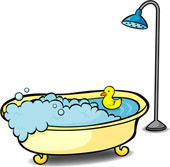 Bath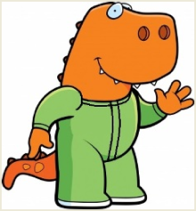 Pajamas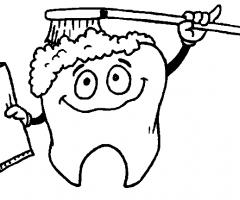 Brush Teeth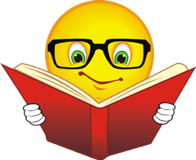 Read 2 Books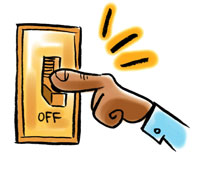 Lights Out